LATVIJAS REPUBLIKAJELGAVAS NOVADA PAŠVALDĪBAJELGAVAS NOVADA NEKLĀTIENES VIDUSSKOLAUR reģ. Nr. 90009250525, NM reģ. Nr. 90009118031, Izglīt. iest. reģ. Nr. 4515900863, Pasta iela 37, Jelgava, LV-3001, Latvija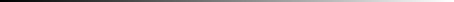 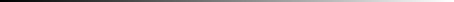 Tālrunis: 63084021, e-pasts: nvsk@jelgavasnovads.lv; www.nvsk.jrp.lvIEKŠĒJAIS NORMATĪVAIS AKTS Nr. 4.2.19.APSTIPRINĀTSar Jelgavas novada Neklātienes vidusskolas direktores2020. gada 26. oktobra rīkojumu Nr. NVSK/1-9/20/28Kārtība, kādā notiek attālinātais mācību process izglītojamajiem, kuri mācību programmu apgūst neklātienē Jelgavas novada Neklātienes vidusskolā Izdots saskaņā ar 27.10.2020. Ministru kabineta noteikumiem Nr. 674 “Grozījumi Ministru kabineta 2020. gada 9. jūnija noteikumos Nr. 360 “Epidemioloģiskās drošības pasākumi Covid-19 infekcijas izplatības ierobežošanai” ”.1. Mācības notiek atbilstoši stundu sarakstam attālināti. 2. Mācību stundas tiek organizētas - divos veidos -tiešsaistes stundas un attālinātas mācīšanās stundas. Skolas mājaslapā sadaļā “stundu saraksts” ir norādīts mācību priekšmets un tas, kādā formā šī stunda notiek.3. Tiešsaistes stundas notiek e-mācību vidē Moodle, kur ir nepieciešams reģistrēties sistēmā (lietotājvārds: personas kods; parole: changeme).  Tiešsaistes stundu apmeklējums ir obligāts un pedagogs elektroniskajā skolvadības sistēmā “E-klase” atzīmē kavējumus. Izglītojamajam vai viņa likumiskajam pārstāvim savlaicīgi jāinformē klases audzinātājs, ja izglītojamais nepiedalīsies stundā slimības vai citu attaisnojošu iemeslu dēļ.4. Attālinātas mācīšanās stunda norit bez skolotāja klātbūtnes. E-klases dienasgrāmatā  sadaļā “uzdots” ir norādīts veicamais uzdevums, kura izpildei un nosūtīšanai jānotiek līdz konkrētās mācību dienas plkst 24:00. Ja veicamā uzdevuma risinājums vai atbildes netiek iesūtītas norādītajā laikā, tad e-klases žurnālā tiek atzīmēts kavējums “n”.  Izglītojamajam vai viņa likumiskajam pārstāvim savlaicīgi jāinformē klases audzinātājs, ja izglītojamais nepiedalīsies stundā slimības vai citu attaisnojošu iemeslu dēļ.5.  Tiešsaistē notiek katra otrā mācību stunda, lai izvairītos no ilgas skatīšanās ekrānā. 6. Izglītojamo sasniegumu vērtēšana notiek saskaņā ar Jelgavas novada Neklātienes vidusskolas iekšējo  normatīvo aktu nr. 4.2.3. -Jelgavas novada Neklātienes vidusskolas izglītojamo vērtēšanas kārtību. 7. Pedagogs saziņai ir pieejams pēc esošā stundu saraksta, kā arī konsultāciju laikā pēc spēkā esošā konsultāciju grafika. Visu neklātienes pedagogu telefonu numuri ir pieejami e-mācību vidē Moodle sadaļā “skolotāju kontakti”. N/NORMATIVIE DOKUMENTI/ Kārtība, kādā notiek attālinātais mācību process izglītojamajiem, kuri mācību programmu apgūst neklātienē Jelgavas novada Neklātienes vidusskolā